DOKUMENTASI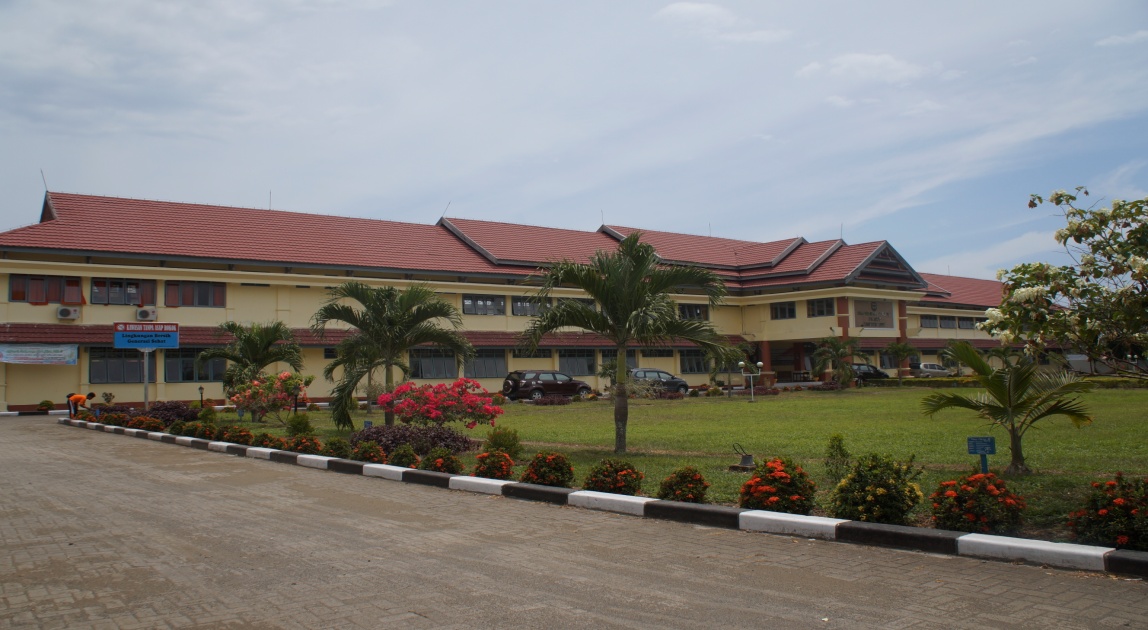 SMA Negeri 01 Unggulan Kamanre Kab. Luwu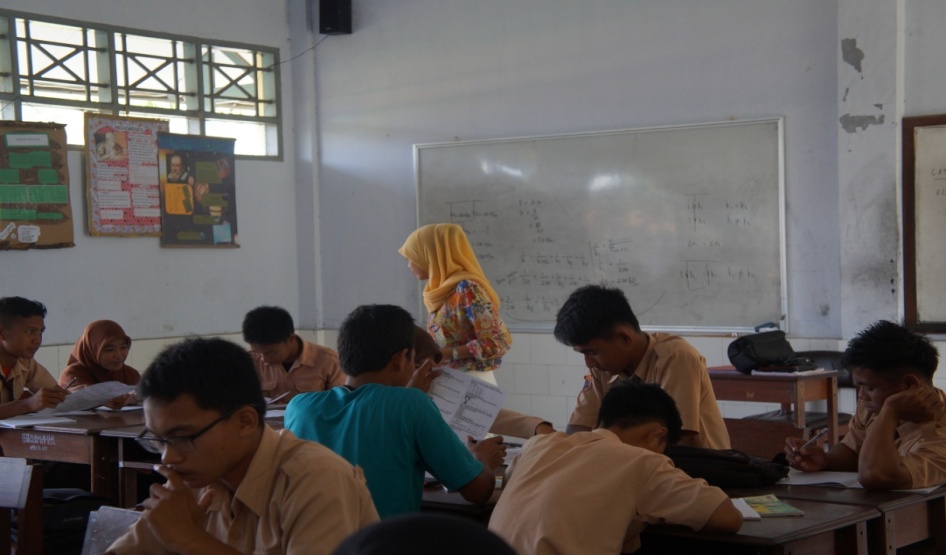 Pemberian Pre TestPEMBERIAN TEKNIK SELF REGULATED LEARNING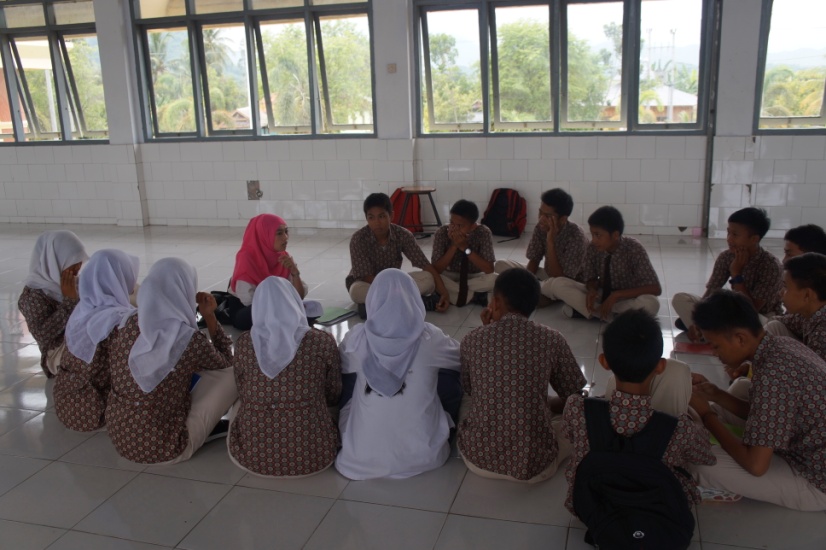 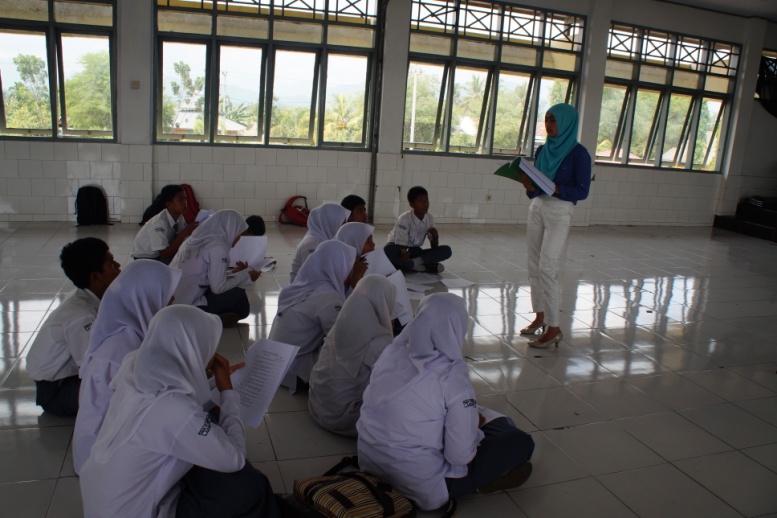 Tahapan Pertama						Tahapan Kedua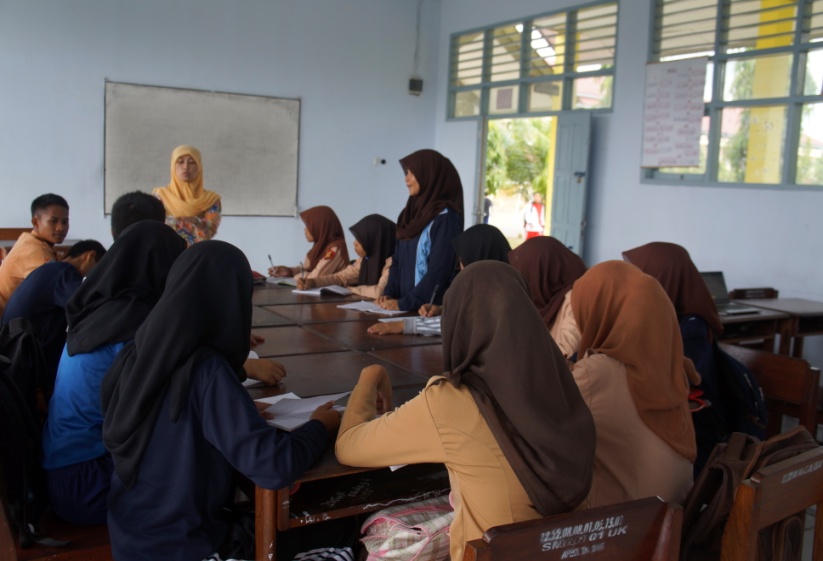 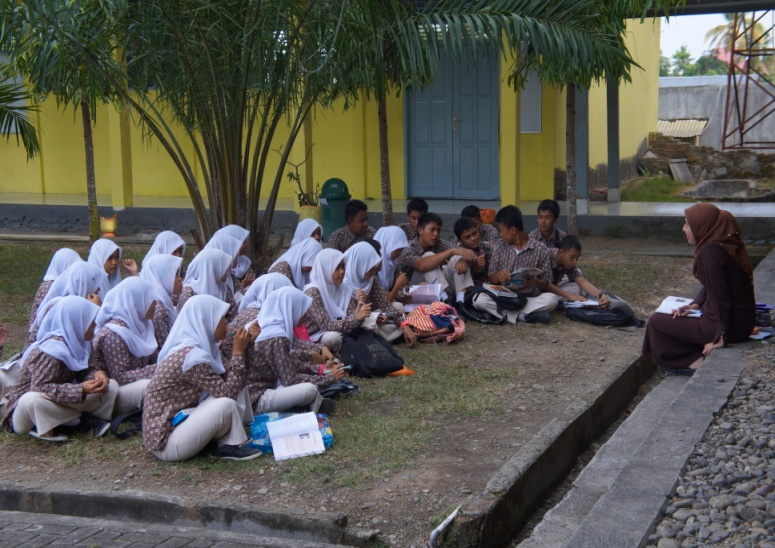 Pemberian Teknik Self Regulated LearningTahapan Ketiga						Tahapan  Keempat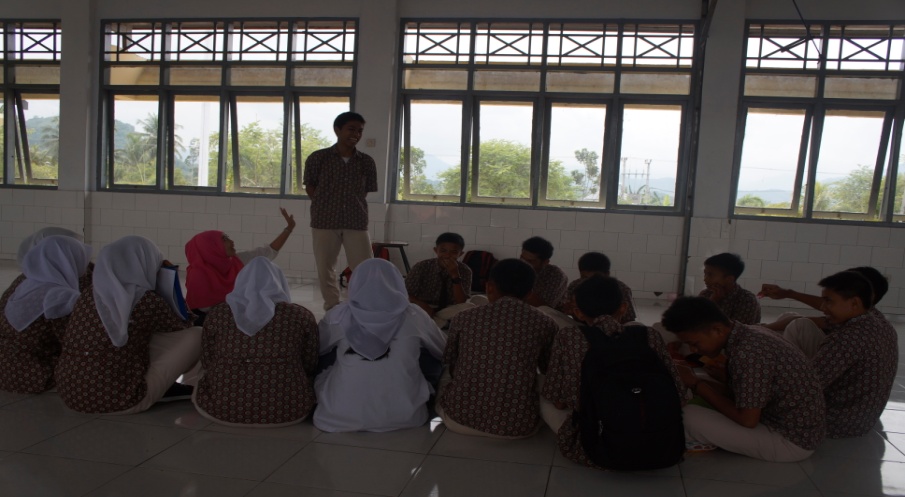      Pemberian “ Ice Breaking”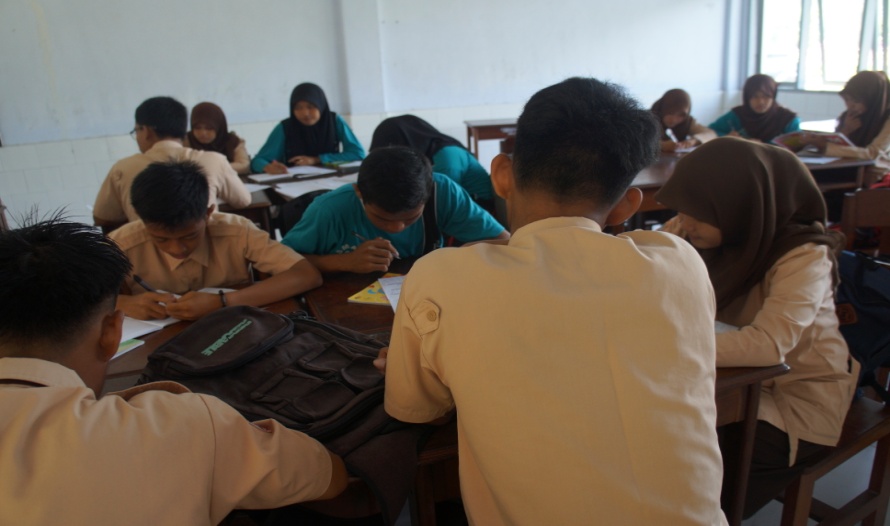 Pemberian Posttest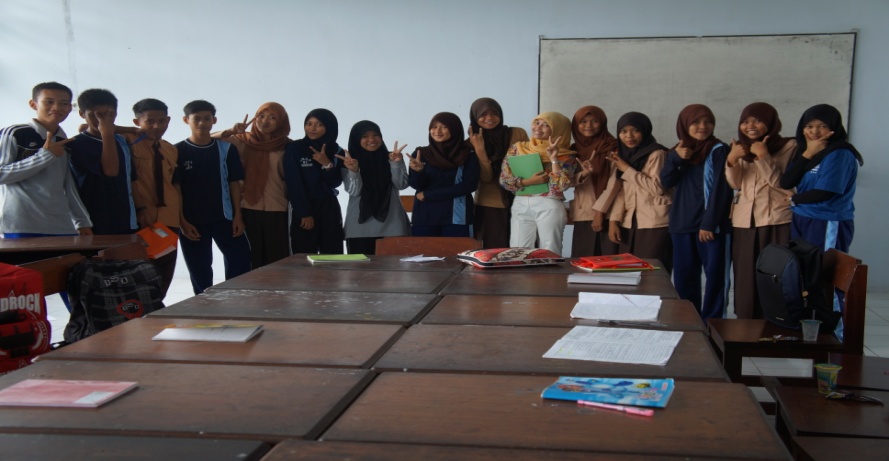 Peneliti dan Responden